C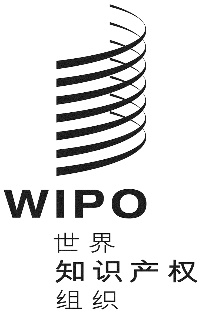 mm/a/53/2原文：英文日期：2019年9月20日商标国际注册特别联盟（马德里联盟）大　会第五十三届会议（第23次例会）
2019年9月30日至10月9日，日内瓦关于分配马德里联盟2020/21两年期盈余的提案美利坚合众国代表团提交的提案在2019年9月18日秘书处收到的来文中，美利坚合众国代表团在议程项目“马德里体系”的框架内提交了后附提案。[后接附件]关于分配马德里联盟2020/21两年期盈余的提案美利坚合众国代表团提交如拟议的计划和预算（文件A/56/8）所示，在该两年期内，马德里联盟收支相抵后预计有810.5万瑞郎的盈余。《商标国际注册马德里协定有关议定书》第八条第（4）款规定：“国际注册各项收费的年收入，除来源于第（2）款（ii）和（iii）所指的费用收入外，经扣除执行本议定书所需的各项费用开支，应由国际局负责在本议定书参加方之间平均分配。”世界知识产权组织《财务条例与细则》条例4.7规定：“在财政期间结束之后，如果任何联盟有收入盈余，应将此类盈余记入储备基金，大会或有关联盟的大会另有决定除外。”《马德里议定书》第十二条指示：“国际注册各项收费的年收入，……经扣除执行本文本所需的各项费用开支，应由国际局负责在本文本参加国之间平均分配。”2007年（MM/A/38/4），产权组织秘书处解释了分拨或分配马德里联盟盈余的标准，以及近期进行这些分配的历史，具体是：（i）	《协定》第八条第（4）款和《议定书》第八条第（4）款规定，国际注册各项收入产生的年产出，除了附加费和补充费产生的收入以外，经扣除执行《协定》和《议定书》所需的各项费用开支，应由国际局负责在缔约方之间平均分配。（ii）	凡出现此种盈余，将其分配或分拨用于具体目的，均经过马德里联盟大会作出决定。过去35年适用过不同的分配标准。（iii）	1972年至1983年，此种盈余中只有10%分配给马德里联盟的缔约方。其余90%被分拨给马德里联盟储备基金。1984年到1989年间，这两项的比例分别是20%和80%，1990年起为40%和60%。缴入联盟储备基金的部分理由是需要投资开发马德里计算机化系统（见文件MM/A/XXI/1和3）。1990年起，这些款项缴入“增加房舍建筑和实现计算机化特别储备基金”。（iv）	实践中，1989年批准的分配标准只在1990年至1995年实施，因为此后未产生过盈余。（v）	2000年，马德里联盟大会批准，2000-2001两年期积累的任何盈余，将根据《协定》和《议定书》第八条第（4）款，百分之百分配给成员国。但是，由于马德里联盟预算在该两年期末显示出赤字而非盈余，没有分配任何资金。马德里联盟预算在2002/2003和2004/2005两年期也未产生盈余。鉴于再次预计有盈余，根据《马德里议定书》和产权组织财务条例4.7，马德里联盟大会可以决定，指示将超出开支的年度收入在马德里联盟的成员之间平均分配。马德里联盟目前有105个成员，因此预计，如果盈余预估准确，每个成员可得近77,000瑞郎，可以用于该成员当年会费或其他需求。预估分配如下：请马德里联盟大会决定，按《马德里议定书》的规定，在联盟国家之间平均分配年度收入。[附件和文件完]马德里联盟成员预估盈余
（瑞郎）阿富汗77,190非洲知识产权组织（OAPI）77,190阿尔巴尼亚77,190阿尔及利亚77,190安提瓜和巴布达77,190亚美尼亚77,190澳大利亚77,190奥地利77,190阿塞拜疆77,190巴林77,190白俄罗斯77,190比利时77,190不丹77,190波斯尼亚和黑塞哥维那77,190博茨瓦纳77,190文莱达鲁萨兰国77,190保加利亚77,190柬埔寨77,190加拿大77,190中国77,190哥伦比亚77,190克罗地亚77,190古巴77,190塞浦路斯77,190捷克共和国77,190朝鲜民主主义人民共和国77,190丹麦77,190埃及77,190爱沙尼亚77,190斯威士兰77,190欧洲联盟77,190芬兰77,190法国77,190冈比亚77,190格鲁吉亚77,190德国77,190加纳77,190希腊77,190匈牙利77,190冰岛77,190印度77,190印度尼西亚77,190伊朗（伊斯兰共和国）77,190爱尔兰77,190以色列77,190意大利77,190日本77,190哈萨克斯坦77,190肯尼亚77,190吉尔吉斯斯坦77,190老挝人民民主共和国77,190拉脱维亚77,190莱索托77,190利比里亚77,190列支敦士登77,190立陶宛77,190卢森堡77,190马达加斯加77,190马拉维77,190墨西哥77,190摩纳哥77,190蒙古77,190黑山77,190摩洛哥77,190莫桑比克77,190纳米比亚77,190荷兰77,190新西兰77,190北马其顿77,190挪威77,190阿曼77,190菲律宾77,190波兰77,190葡萄牙77,190大韩民国77,190摩尔多瓦共和国77,190罗马尼亚77,190俄罗斯联邦77,190卢旺达77,190萨摩亚77,190圣马力诺77,190圣多美和普林西比77,190塞尔维亚77,190塞拉利昂77,190新加坡77,190斯洛伐克77,190斯洛文尼亚77,190西班牙77,190苏丹77,190瑞典77,190瑞士77,190阿拉伯叙利亚共和国77,190塔吉克斯坦77,190泰国77,190突尼斯77,190土耳其77,190土库曼斯坦77,190乌克兰77,190联合王国77,190美利坚合众国77,190乌兹别克斯坦77,190越南77,190赞比亚77,190津巴布韦77,190